Контрольная работа №4 «Электрический ток. Сопротивление проводников» Вариант 0А1. Одно из условий существования электрического тока …А2.  Ученик собрал электрическую цепь, включив в нее два амперметра, вольтметр, резистор, ключ, две лампочки и источник тока. На схеме источник тока обозначенА3. Два проводника имеют одинаковые геометрические размеры. Первый проводник сделан из меди, а второй из стали. Как соотносятся сопротивления этих проводников? А4.  Два одинаковых резистора соединены последовательно и подключены к источнику напряжения 8 В. Сопротивление каждого резистора равно 10 Ом. Выберите правильное утверждение. А5. Чему равно общее сопротивление участка цепи, изображенного на рисунке, если R1=5 Ом, R2=5 Ом, R3=5 Ом, R4=2,5 Ом?А6. Все приборы включенные в розетку соединены …А7. Необходимо экспериментально обнаружить зависимость электрического сопротивления круглого проводящего стержня от длины проводника. Какую из указанных пар стержней можно использовать для этой цели?В8. Каждой величине из первого столбца поставьте в соответствие единицу измерения из второго столбца. Ответ запишите в виде последовательности трех цифр В10. Каждая строка таблицы описывает физические параметры одной электрической цепи. Определите недостающие значения в таблице. Ответы запишите в порядке их указанного места в таблице.С11. Участок электрической цепи содержит три проводника сопротивлением 4 Ом, 4 Ом и 2 Ом, соединенных параллельно. Вычислите напряжение и силу тока в каждом проводнике, если сила тока на втором проводнике равно 2А.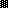 